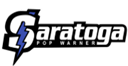 Saratoga Pop Warner Cheer and Football is looking for 2024 Sponsors! We are looking to work with local businesses and sponsors on many levels.  Our program couldn’t exist without the help of our community and sponsorships! Funds will help provide scholarships to athletes, cover field space cost, ref fees, new equipment and more for both our football players and cheerleaders! Thank you for considering our not-for-profit organization for your 2024 sponsorship! Donation Tiers:Spirit Donation:Gift Card, Coin Drop at your location, dine to Donate night, or any fundraising idea or opportunity your business may have for us! $200 High V TierSponsor will receive a Facebook shout out and personalized thank you letter. $500 Go, Fight, Win Tier:Sponsor will receive a spot on our banners that will be hanging at the east side rec during our 2024 season. A Facebook shout out, logo on our website and personalized thank you letter.$1,000 Blue Streaks Sponsor Tier:Sponsor will receive a full-size banner (4x3) hung up at the east side rec for our 2024 season, a Facebook shout out, logo on our website and a personalized thank you letter. $2,000 Touchdown Tier:Sponsor will receive a full-size banner (4x3) hung up at the east side rec for our 2024 season, multiple Facebook shout outs, personalized letter, logo on website, game shout out, Thank you plaque from one of our teams (football or cheer), announcement of business/specials/coupons etc at every home game! Scream and Shout and help us out Any Amount ________ Sponsor will receive a personalized thank you letter!Checks can be made payable to Saratoga Pop Warner, Venmo may be sent to @sspw2.                                                                                                   Thank you!Amber Gailor                                                    sspwpresident@gmail.com                                        518-951-5674